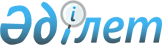 Об утверждении Типовых правил расчета норм потребления коммунальных услуг по электроснабжению и теплоснабжению для потребителей, не имеющих приборов учетаПриказ Министра национальной экономики Республики Казахстан от 13 января 2015 года № 15. Зарегистрирован в Министерстве юстиции Республики Казахстан 20 февраля 2015 года № 10313

      В соответствии с подпунктом 5 статьи 5-1 Закона Республики Казахстан от 9 июля 2004 года «Об электроэнергетике», ПРИКАЗЫВАЮ:



      1. Утвердить прилагаемые Типовые правила расчета норм потребления коммунальных услуг по электроснабжению и теплоснабжению для потребителей, не имеющих приборов учета.



      2. Департаменту развития инфраструктуры экономики Министерства национальной экономики Республики Казахстан обеспечить в установленном законодательством порядке:

      1) государственную регистрацию настоящего приказа в Министерстве юстиции Республики Казахстан;

      2) официальное опубликование настоящего приказа в информационно-правовой системе «Әділет» и средствах массовой информации;

      3) размещение настоящего приказа на интернет-ресурсе Министерства национальной экономики Республики Казахстан.



      3. Контроль за исполнением настоящего приказа возложить на курирующего вице-министра национальной экономики Республики Казахстан.



      4. Настоящий приказ вводится в действие по истечении десяти календарных дней после дня первого официального опубликования.       Министр                                    Е. Досаев      «СОГЛАСОВАН»

      Министр энергетики

      Республики Казахстан

      ______________ В. Школьник

      20 января 2015 год

Утверждены       

приказом Министра   

национальной экономики  

Республики Казахстан  

от 13 января 2015 года № 15 

Типовые правила

расчета норм потребления коммунальных услуг по электроснабжению

и теплоснабжению для потребителей, не имеющих приборов учета 

1. Общие положения

      1. Типовые правила расчета норм потребления коммунальных услуг по электроснабжению и теплоснабжению для потребителей, не имеющих приборов учета (далее - Правила), разработаны в соответствии с подпунктом 5 статьи 5-1 Закона Республики Казахстан от 9 июля 2004 года «Об электроэнергетике» и определяют порядок расчета норм потребления коммунальных услуг по электроснабжению и теплоснабжению для потребителей, не имеющих приборов учета.



      2. Расчет норм потребления коммунальных услуг по электроснабжению и теплоснабжению для потребителей, не имеющих приборов учета, осуществляется электроснабжающей или теплоснабжающей организацией (далее - Услугодатель). Нормы потребления коммунальных услуг по электроснабжению и теплоснабжению для потребителей, не имеющих приборов учета, пересматриваются Услугодателем не менее чем через 18 месяцев со дня утверждения предыдущих норм и не реже чем один раз в пять лет.  

2. Порядок расчета норм потребления коммунальных услуг по

теплоснабжению для потребителей, не имеющих приборов учета 

      3. Нормы потребления тепловой энергии на 1 квадратный метр за расчетный период для каждой категории многоквартирного или индивидуального жилого дома рассчитываются по формуле согласно приложению 1 настоящим Правилам. При этом расчетный период – это период времени, определяемый договором на теплоснабжение, за который потребленная тепловая энергия учитывается и предъявляется к оплате потребителю:Q0

N0 = ________,

Sж хn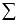       где:

      N0 – норма потребления тепловой энергии на 1 квадратный метр;

      Q0 – суммарное количество тепловой энергии, потребляемой за один расчетный период многоквартирными или индивидуальными жилыми домами, не оборудованными приборами учета (Гкал/расчетный период);

      Sж – общая суммарная полезная площадь жилища многоквартирных жилых домов, не оборудованных приборами учета тепловой энергии, или помещений индивидуальных жилых домов, не оборудованных приборами учета тепловой энергии;

      n – количество месяцев расчетного периода.

      Сноска. Пункт 3 в редакции приказа Министра национальной экономики РК от 13.08.2015 № 605 (вводится в действие по истечении десяти календарных дней после дня его первого официального опубликования).



      4. Количество тепловой энергии (Гкал/расчетный период), необходимой для отопления многоквартирного или индивидуального жилого дома, определяется по формуле: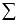 (tвн – tсро)

Q0 = qmax x ____________ x 24 x n0 x 10-6

               (tвн – tро)               ,      где:

      Q0 – количество тепловой энергии (Гкал/расчетный период);

      qmax – часовая тепловая нагрузка на отопление многоквартирного или индивидуального жилого дома (ккал/час);

      tвн – температура внутреннего воздуха отапливаемых

      жилых помещений многоквартирного или индивидуального жилого дома (оC);

      tсро – среднесуточная температура наружного воздуха за расчетный период (оC);

      tро – расчетная температура наружного воздуха в целях проектирования отопления (оC);

      n0 – продолжительность работы системы отопления здания

расчетного периода (суток);

      24 – количество часов в сутках.

      Часовая тепловая нагрузка на отопление многоквартирного или индивидуального жилого дома (qmax), температура внутреннего воздуха отапливаемых жилых помещений многоквартирного или индивидуального жилого дома (tвн), среднесуточная температура наружного воздуха за отопительный период (tсро), расчетная температура наружного воздуха в целях проектирования отопления (tро), продолжительность расчетного периода (n0) при расчете нормы теплопотребления за отопительный период определяется согласно СН РК 2.04-21-2004* «Энергопотребление и тепловая защита гражданских зданий»;

      Сноска. Пункт 4 в редакции приказа Министра национальной экономики РК от 13.08.2015 № 605 (вводится в действие по истечении десяти календарных дней после дня его первого официального опубликования).



      5. Часовая тепловая нагрузка на отопление многоквартирных или индивидуальных жилых домов, не оборудованных приборами учета тепловой энергии (ккал/час), определяется исходя из проектных данных или по паспортам домов. В случае отсутствия проектных и паспортных данных часовая тепловая нагрузка определяется по формуле:qmax= qуд x S/1,163,      где:

      qуд – нормируемый удельный расход тепловой энергии на отопление многоквартирного или индивидуального жилого дома (Вт в час на 1 кв. м), согласно приложения 1 к настоящему приказу;

      S – общая площадь жилых и нежилых помещений многоквартирного или индивидуального жилого дома (кв. м).

      Сноска. Пункт 5 в редакции приказа Министра национальной экономики РК от 13.08.2015 № 605 (вводится в действие по истечении десяти календарных дней после дня его первого официального опубликования).



      6. Исключен приказом Министра национальной экономики РК от 13.08.2015 № 605 (вводится в действие по истечении десяти календарных дней после дня его первого официального опубликования). 

3. Порядок расчета норм потребления коммунальных услуг по

электроснабжению для потребителей, не имеющих приборов учета 

      7. Расчет нормы потребления электрической энергии для потребителей, не имеющих приборов учета, производится согласно нагрузке токоприемников и часам их горения.



      8. Норма потребления электрической энергии для потребителей, не имеющих приборов учета, (Np) определяется по формуле: 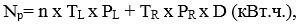       где:

      n - количество ламп, согласно приложения 2 к настоящему приказу;

      TL — часы горения одной лампы в месяц, согласно приложения 3 к настоящему приказу;

      PL - мощность одной лампы, PL = 0,06 кВт;

      TR - часы горения 1-й розетки в сутки, TR = 7,5 часов;

      PR - мощность 1 электрической розетки, PR = 0,6 кВт.;

      D - количество суток в месяце.

Приложение 1         

к Типовым правилам     

расчета норм потребления  

коммунальных услуг по    

электроснабжению и теплоснабжению

для потребителей, не имеющих 

приборов учета       

    Значение нормируемого удельного расхода тепловой энергии на

    отопление многоквартирного или индивидуального жилого дома

                  на 1 м2 общей площади, Вт в час      Сноска. Приложение 1 в редакции приказа Министра национальной экономики РК от 13.08.2015 № 605 (вводится в действие по истечении десяти календарных дней после дня его первого официального опубликования).

Приложение 2        

к Типовым правилам     

расчета норм потребления  

коммунальных услуг по   

электроснабжению и теплоснабжению

для потребителей, не имеющих

приборов учета       

  Количество лампочек, принимаемая при расчете норм потребления

        электрической энергии при отсутствии прибора учета

      Примечание: В случае если жилище более 6 комнат, то расчет ламп

определяется по формуле: количество комнат + 5 = количество ламп.

Приложение 3        

к Типовым правилам      

расчета норм потребления   

коммунальных услуг по    

электроснабжению и теплоснабжению

для потребителей, не имеющих 

приборов учета        

           Количество часов горения одной лампы в месяц
					© 2012. РГП на ПХВ «Институт законодательства и правовой информации Республики Казахстан» Министерства юстиции Республики Казахстан
				Этажность жилой постройки, этажейХарактеристика зданийРасчетная температура наружного воздуха, оСРасчетная температура наружного воздуха, оСРасчетная температура наружного воздуха, оСРасчетная температура наружного воздуха, оСРасчетная температура наружного воздуха, оСРасчетная температура наружного воздуха, оСРасчетная температура наружного воздуха, оСРасчетная температура наружного воздуха, оСРасчетная температура наружного воздуха, оСРасчетная температура наружного воздуха, оСРасчетная температура наружного воздуха, оСЭтажность жилой постройки, этажейХарактеристика зданийминус 5минус 10минус 15минус 20минус 25минус 30минус 35минус 40минус 45минус 50минус 55Для построек до 1985 г.Для построек до 1985 г.Для построек до 1985 г.Для построек до 1985 г.Для построек до 1985 г.Для построек до 1985 г.Для построек до 1985 г.Для построек до 1985 г.Для построек до 1985 г.Для построек до 1985 г.Для построек до 1985 г.Для построек до 1985 г.Для построек до 1985 г.1 - 2Без учета и внедрения энергосберегающих мероприятий1481541602052132302342372422552713 - 4Без учета и внедрения энергосберегающих мероприятий951021091171261341441501601691795 и болееБез учета и внедрения энергосберегающих мероприятий657077798688981021091151221 - 2С учетом внедрения энергосберегающих мероприятий1471531601942012182222252302422573 - 4С учетом внедрения энергосберегающих мероприятий90971031111191281371401521601715 и болееС учетом внедрения энергосберегающих мероприятий6569737582889296103109116Для построек после 1985 г.Для построек после 1985 г.Для построек после 1985 г.Для построек после 1985 г.Для построек после 1985 г.Для построек после 1985 г.Для построек после 1985 г.Для построек после 1985 г.Для построек после 1985 г.Для построек после 1985 г.Для построек после 1985 г.Для построек после 1985 г.Для построек после 1985 г.1 - 2По типовым проектам 1985-2004 г.г.1451521591661731771801871942002083 - 4По типовым проектам 1985-2004 г.г.74808691971011031091161231305 и болееПо типовым проектам 1985-2004 г.г.6567707381878795100102108ЖилищеКоличество лампОбщежитие 1 комн.1 лампа1 -комнатное4 лампы2-комнатное6 ламп3- комнатное7 ламп4- комнатное8 ламп5- комнатное9 ламп6- комнатное11 лампМесяцЧасы горения (TL, час)Январь410Февраль310Март260Апрель160Май120Июнь100Июль100Август140Сентябрь190Октябрь310Ноябрь380Декабрь440Итого за год2920